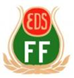 Ungdomsverksamhetens uppdragEds FF´s arbete ska genomsyras av ett individperspektiv som gör att vi kan förena en social fostran och ett socialt ansvarstagande.Alla, oavsett om de blir elitspelare eller inte, ska känna att de fått chansen att utvecklas maximalt utifrån sina egna förutsättningar.Individuell spelarutveckling skall genomsyra verksamheten.Verksamheten ska vara så utformad att de som inte blir spelare ska kunna tänka sig att fortsätta inom Eds FF som ledare eller supporter.Respekt skall vara ett grundläggande begrepp – aktiva skall visa varandra, tränare, föräldrar, domare och motståndare respekt.Resultat prioriteras endast i Eds FF´s A-lag, men ett stegrande resultattänkande från och med div 2 bör finnas för att minska avståndet mellan div 1och A-lag.LagorganisationFör varje lag i Eds FF ska följande befattningar finnas.Årsplanering – möten mm.5 år – 8 årFöräldramöteAvslutning9 år – 14 årFöräldramöte – uppstartUtvecklingssamtal (med spelare och vårdnadshavare)Föräldramöte (Sommar- och vintercup mm.)Avslutning15 år – 19 år• Spelarmöte - uppstart• Utvecklingssamtal med spelare• AvslutningTräningarTräningsinnehållNär det gäller träningsinnehållet i de olika åldersgrupperna är detta delat i 4 olika delar enligt följande:TeknikFysisk träningSpelförståelseSocial och emotionell träning***	= tränas varje pass**	= tränas varje vecka*	= tränas regelbundet-	= tränas inteTeknikFysisk träningSpelförståelseSocial och emotionell träningI varje åldersgrupp skall spelarna tränas, i både teori och praktik, i de grundläggande sociala och emotionella färdigheterna.Uppflyttning/nivåanpassning9-12 årUppflyttning ska påbörjas, i första hand på träning och syftet ska vara att uppmuntra och utveckla duktiga, motiverade spelare som också måste uppfylla, det kanske viktigaste kriteriet, att kunna gå tillbaka till sin grupp och ”lyfta” den. De för tillfället bästa i en grupp måste få möjlighet att bli ännu bättre för att hela gruppen ska utvecklas. Det är en välorganiserad, välgenomtänkt och tydlig uppflyttningsstrategi som kan lyfta en hel ungdomsverksamhet flera snäpp.Dessutom skall de bästa spelarna erbjudas möjligheten, att träna ytterligare en gång per vecka i träningsgruppen över sin egen.Med bästa spelare avser Eds FF:Vilja, motivation och inställningKunskapMognadUppflyttningen sker i samråd med föräldrar på ledarnas initiativ.DivisionsspelNär 9-manna spelet kommer igång vid 12-års ålder kan det vara dags att utveckla nivåanpassningen. Men, återigen det får aldrig bli statiskt och varje enskild spelare ska få en löpande feedback på var han befinner sig i sin utveckling och vad han behöver utveckla, offentlighet och tydlighet är viktigt. Det ska vara en kombination av träningsflit och kvaliteter som ger en chans till uppflyttning, aldrig bara det ena. Strukturerade utvecklingssamtal skall genomföras.Träningsnärvaro och matchdeltagandeAtt sätta upp regler och riktlinjer när det gäller hur man ska förhålla sig till träningsnärvaro och följder av den är alltid svårt och konkreta regler kan ofta få konsekvenser som ingen kunnat förutse. Det är därför viktigt att riktlinjerna följs med fingertoppskänsla och att alla inblandade har klart för sig vilka intentionerna är med föreningens regler gällande träningsnärvaro och matchdeltagande.Eds FF´s grundläggande förhållningssätt när det gäller träningsnärvaro är att det ska vara positivt att komma, hellre än negativt att inte komma på träningen. Detta innebär att våra aktiva aldrig ska uppleva det som negativt att t.ex. hålla på med en annan idrott. Därmed ska en spelare i Eds FF som inte närvarit på ett antal träningar välkomnas och känna att det uppskattas att han/hon kommer. Det är också viktigt att en dialog hålls mellanföreningen/ledare och den aktiva och hans/hennes föräldrar om bl.a. vikten av att höra av sig vid frånvaro.Eds FF ska uppmuntra våra aktiva att hålla på med andra idrotter med ambition att de till slut ska välja fotbollen tack vare föreningens kvalitativa verksamhet och inte att föreningen hindrar deltagandet i andra idrotter.Träningsnärvaro5-7 år bör ledare kontaktas vid frånvaro.Fr.o.m. 8 år ska ledare alltid kontaktas vid frånvaro.Anmäld frånvaro och annan idrott likställs med närvaro t.o.m. 12 år.13-14 år likställs annan idrott med närvaro under efter- och försäsong (oktober-mars). Under högsäsong (april-september) bör fotbollen prioriteras.15 år-junior ska närvaro ske enligt uppgjort träningsschema.Matchdeltagande9-14 år ska alla spela lika mycket i sammandrag/seriespel i förhållande till träningsnärvaro. Träningsnärvaron ska registreras kvartalsvis vid varje kalenderår.Fr.o.m. 15 år är inte träningsnärvaron avgörande för matchdeltagande utan en kombination av träningsflit, spelarkaraktär och kvaliteter.Vid övernattningar i samband med aktiviteter i Eds FF´s namn, t.ex. cuper och träningsläger, bör minst en vuxna övernatta i varje rum där spelare finns. Deltagande i serierSerierUtbildningSpelareSpelare 	Utbildning13 år 	Obligatorisk domarutbildning för 5/7-mannaLedareLedare för 	Rek utbildningskrav 	Rekommenderadhuvudansvarig 	utbildning assisterandeSpelare 5-10 år 	SvFF Avspark 		SvFF AvsparkSpelare 11-14 år 	SvFF Bas 1 		SvFF AvsparkSpelare 15-16 år 	SvFF Bas 2 		SvFF Bas 1Spelare 17-19 år 	SvFF Avancerad 		SvFF Bas 2UppgiftÅlderÅlderÅlder5-7 år8-14 år15-18 år1 tränare/8 spelare
Genomför träning och match, kontakt med kanslietLagledare
Bokning av matcher, närvara vid föreningsmötenFöräldragrupp (3-4 st)
Ansvarig för lagaktiviteter och föräldramötenHemsideansvarig
Ansvar för och uppdatera lagets hemsida.Ekonomiansvarig
Ansvarar för lagkassan, in- och utbetalningar etc.Cupansvarig
Ansvarar för lagets arbetsuppgifter vid egna cuperLagRek antal träningar/veckaRek träningslängd i minP-5 / F-5160P-6 / F-6160P-7 / F-7160P-8 / F-81-260P-9 / F-91-260-75P-10 / F-102-360-75P-11 / F-112-360-75P-12 / F-122-360-75Div 33-490Div 23-490Div 13-4906-10 år11-12 årDiv. 3Div. 2Div. 1Bollkontroll**************Bollmottagning*************Bollföring************Pass*************Skott**************Dribbling*************Löpning (teknik)***********Hopp (teknik)*********Kroppsfint utan boll********Tackling (teknik)-*****6-10 år11-12 årDiv. 3Div. 2Div. 1Koordination**************Balans************Rörlighet-*********Snabbstyrka (spänst)-*******Styrkeuthållighet--*****Maxstyrka---***Snabbhet med boll--********Snabbhet utan boll**********Reaktionssnabbhet**********Aerobisk uthållighet-********Anaerobisk uthållighet ---***6-10 år11-12 år13-14 år15-16 år17-19 årMålvakt, back, forwardUtveckling av föregåendeUtveckling av föregåendeUtveckling av föregåendeUtveckling av föregåendeAlla skall prova alla positionerFörsvarsidaÖverlappSpelavståndFrisparkMarkeringÖverlämningÖverflyttningHandsPress och understödUppspelOmställningStraffSpelavståndInläggKlara av taktiska omdisponeringarInkastPassnings- skuggaSpel med och utan bollImprovisationGrundläggande regler för 5-och 7 manna fotbollSpelbredd,
speldjupImprovisationImprovisationVäggspelAvslutImprovisation6-10 år11-12 årDiv. 3Div. 2Div. 1SjälvkännedomAtt ha kontakt med sina känslorSjälviakttagelseAtt notera känslor medan man har demAtt kunna hantera sina känslorAtt kunna förstå, kontrollera och uttrycka sina känslorMotivationAtt kunna motivera sig självAtt kunna rikta sina känslor mot ett mål och arbeta mot detAtt kunna flytta behovstillfredsställelseEmpatiAtt uppfatta känslor hos andraAtt förstå och respektera hur andra kännerUppskatta olikheterSocial kompetensAtt skapa och bevara relationerSamarbetsförmågaAtt hantera andras känslorSjälvkännedomAtt ha kontakt med sina känslorSjälviakttagelseAtt notera känslor medan man har demAtt kunna hantera sina känslorAtt kunna förstå, kontrollera och uttrycka sina känslorMotivationAtt kunna motivera sig självAtt kunna rikta sina känslor mot ett mål och arbeta mot detAtt kunna flytta behovstillfredsställelseEmpatiAtt uppfatta känslor hos andraAtt förstå och respektera hur andra kännerUppskatta olikheterSocial kompetensAtt skapa och bevara relationerSamarbetsförmågaAtt hantera andras känslorSjälvkännedomAtt ha kontakt med sina känslorSjälviakttagelseAtt notera känslor medan man har demAtt kunna hantera sina känslorAtt kunna förstå, kontrollera och uttrycka sina känslorMotivationAtt kunna motivera sig självAtt kunna rikta sina känslor mot ett mål och arbeta mot detAtt kunna flytta behovstillfredsställelseEmpatiAtt uppfatta känslor hos andraAtt förstå och respektera hur andra kännerUppskatta olikheterSocial kompetensAtt skapa och bevara relationerSamarbetsförmågaAtt hantera andras känslorSjälvkännedomAtt ha kontakt med sina känslorSjälviakttagelseAtt notera känslor medan man har demAtt kunna hantera sina känslorAtt kunna förstå, kontrollera och uttrycka sina känslorMotivationAtt kunna motivera sig självAtt kunna rikta sina känslor mot ett mål och arbeta mot detAtt kunna flytta behovstillfredsställelseEmpatiAtt uppfatta känslor hos andraAtt förstå och respektera hur andra kännerUppskatta olikheterSocial kompetensAtt skapa och bevara relationerSamarbetsförmågaAtt hantera andras känslorSjälvkännedomAtt ha kontakt med sina känslorSjälviakttagelseAtt notera känslor medan man har demAtt kunna hantera sina känslorAtt kunna förstå, kontrollera och uttrycka sina känslorMotivationAtt kunna motivera sig självAtt kunna rikta sina känslor mot ett mål och arbeta mot detAtt kunna flytta behovstillfredsställelseEmpatiAtt uppfatta känslor hos andraAtt förstå och respektera hur andra kännerUppskatta olikheterSocial kompetensAtt skapa och bevara relationerSamarbetsförmågaAtt hantera andras känslorFörtydligandeÅlderSerietillhörighetUppflyttning/
Nivåanpassning5-7 årIntern fotbollskolaNejSammandrag8 årDFF 5-mannaNejSammandrag9 årDFF 5-mannaJaSammandrag10 årDFF 7-manna (dispens fodras)JaSerie (utan resultat)11 årDFF 7-manna (dispens fodras)JaSerie (utan resultat)12 årDFF 9-manna (dispens fodras)JaDivision 313-14 årDFF 11-manna (dispens fodras)JaDivision 215-16 årDFF 11-manna (dispens fodras)JaDivision 117-18 årDFF 11-manna (dispens fodras)Ja